Согласовано  с советом родителейот  11.01.2021г.протокол №5ПОЛОЖЕНИЕ о режиме занятий обучающихся в МОУ«Средняя школа №2»  1.Общие положения  1.1.Настоящее Положение о режиме занятий обучающихся в муниципальном общеобразовательном учреждении «Средняя школа №2»  (далее – Учреждение) разработано в соответствии с: -Федеральным Законом Российской Федерации от 29 декабря 2012г. № 273-ФЗ «Об образовании в Российской Федерации» (с последующими изменениями и дополнениями);-Санитарно-эпидемиологическими правилами СП 2.4.3648-20 «Санитарно-эпидемиологические требования к организациям воспитания и обучения, отдыха и оздоровления детей и молодежи», утвержденными постановлением Главного государственного санитарного врача Российской Федерации от 28.09.2020 № 28(с последующими изменениями и дополнениями);-Санитарно-эпидемиологическими правилами СП 3.1/2.4.3598-20 «Санитарно-эпидемиологические требования к устройству, содержанию и организации работы образовательных организаций и других объектов социальной инфраструктуры для детей и молодежи в условиях распространения новой коронавирусной инфекции (COVID-19), утвержденными постановлением Главного государственного санитарного врача Российской Федерации от 30.06.2020 № 16(с последующими изменениями и дополнениями);-Постановлением Главного государственного санитарного врача РФ от 13.07.2020 № 20 «О мероприятиях по профилактике гриппа и острых респираторных вирусных инфекций, в том числе новой коронавирусной инфекции (COVID-19) в эпидемическом сезоне 2020 - 2021 годов» -Уставом МОУ «Средняя школа №2»;-Учебными планами, принятыми Учреждением на педагогическом совете и утвержденные приказом директора на каждый учебный год;-Правилами внутреннего распорядка для обучающихся МОУ «Средняя школа №2»;-Правилами внутреннего трудового распорядка работников МОУ «Средняя школа №2».1.2.Положение регламентирует режим работы Учреждения.1.3.Режим работы Учреждения определяется приказом директора в начале учебного года.1.4.Режим работы Учреждения действует в течение учебного года. Временное изменение режима работы Учреждения возможно только на основании  приказа по школе.1.5. Настоящее положение регламентирует функционирование Учреждения в период организации образовательного процесса, каникул, летнего отдыха и оздоровления обучающихся.1.6. Режим работы директора школы и его заместителей определяется с учетом необходимости обеспечения руководства деятельности.2. Цели и задачи2.1. Упорядочение образовательного процесса в соответствии с нормативно-правовыми документами.2.2.Обеспечение конституционных прав обучающихся на образование и здоровьесбережение.3.Режим работы Учреждения во время образовательного процесса.3.1. Учреждение работает по 5-дневной учебной неделе.3.2.Режим работы Учреждения: с 8.00-18.00. 3.3.Режим работы дошкольной группы: с 8.00-17.003.4. В субботу, воскресенье и праздничные дни Учреждение не работает.3.5.Образовательный процесс осуществляется в соответствии с общеобразовательной программой дошкольного образования, с основной общеобразовательной программой начального общего образования, с  основной общеобразовательной программой основного общего образования, с основной образовательной программой среднего общего образования.3.6. Учебные занятия проводятся в соответствии с санитарно-гигиеническими правилами и возрастом обучающихся, учебным планом Учреждения, в том числе планом образовательной деятельности дошкольной группы, утверждѐнными директором Учреждения.    3.7. Учреждение занимается в одну смену. Учебные занятия начинаются в 8ч.30 мин.3.8.Учебный год в Учреждении начинается 1 сентября в форме очного обучения. (Примечание: возможно при чрезвычайных ситуациях или массовом заболевании обучающихся ОРВИ и другими простудными заболеваниями школа (класс) может быть закрыта на карантин, в таком случае обучение осуществляется в режиме дистанционного обучения.) 3.9. Продолжительность учебного года, каникул устанавливается календарным  учебным графиком, утверждённым директором школы в начале учебного года.3.10. Продолжительность уроков: В первом классе применяется «ступенчатый» режим постепенного наращивания учебной нагрузки. В 1 полугодии (в сентябре-октябре) — по 3 урока в день по 35 минут каждый, в ноябре-декабре — по 4 урока по 35 минут каждый; во втором полугодии: (январь – май)-по 4 урока по 40 минут каждый. Обучение проводится без балльного оценивания знаний обучающихся и домашних заданий, дополнительные недельные каникулы в середине третьей четверти при традиционном режиме обучении. В 1 классе в середине учебного дня организуется динамическая пауза продолжительностью 40 минут.  Во 2-11 классах – по 40 минут. Общий объем нагрузки в течение года не превышает: Для обучающихся 2-4 классов – не более 5 уроков;Для обучающихся 5-6 классов – не более 6 уроков;Для обучающихся 7-11классов – не более 7 уроковОбъем домашних заданий (по всем предметам) такой, чтобы затраты времени на его выполнение не превышали (в астрономических часах):Во 2-3 классах – 1,5 ч;В 4-5 классах – 2 ч;В 6-8 классах – 2,5 ч.;В 9-11 классах – до 3,5 ч3.11.Расписание звонков, в том числе продолжительность перемен:3.12. Продолжительность каникул в течение учебного года не менее 30 календарных дней, летом не менее 8 календарных недель.3.13. Учебный год условно делится на четверти, полугодия, являющиеся периодами, по завершению которых выставляются оценки за текущее освоение образовательной программы. 3.14.Внеурочная деятельность и индивидуально-групповые занятия организуются после учебных занятий с отведением времени на отдых.3.15.Организацию образовательного процесса осуществляют администрация и педагогические работники в соответствии с должностной инструкцией.3.16.Перед началом каждого урока подается звонок. По окончании урока учитель и обучающиеся выходят из кабинета. Классные руководители и учителя во время перемен дежурят по этажам и обеспечивают дисциплину учащихся, а также несут ответственность за поведение детей на всех переменах. 3.17.Дежурство по школе педагогов, классных коллективов и их классных руководителей осуществляются в соответствии с графиками дежурства.3.18.Запрещается отпускать учеников с уроков на различные мероприятия (репетиции, соревнования) без разрешения администрации школы. 3.19.Категорически запрещается удаление учащихся из класса, моральное или физическое воздействие на учащихся. 3.20.Категорически запрещается производить замену уроков по договоренности между учителями без разрешения администрации школы. 3.21.Организация воспитательного процесса в школе регламентируется расписанием работы внеурочной деятельности  и групп продленного дня, графиками проведения классных часов.4.  Режим   работы в выходные и праздничные дни.4.1. Режим работы в выходные и праздничные дни в выходные и праздничные дни осуществляется в соответствии с действующим законодательством Российской Федерации и регламентируется отдельным приказом директора школы.5. Режим работы  в период летнего отдыха и оздоровления обучающихся.5.1. Летняя кампания проводится с целью оздоровления обучающихся, воспитания у них трудолюбия, любви к окружающей среде, формирования здорового образа жизни и обеспечения занятости детей в летнее время. 5.2. Организация воспитательного процесса в летний период регламентируется приказом директора школы5.3. В период летних каникул в школе, согласно распоряжению органов государственной власти осуществляющих управление в сфере образования, может быть организован лагерь с дневным пребыванием детей.6. Заключительные и переходные положения6.1. Настоящее Положение вступает в силу с момента его утверждения директором и действует до его отмены в установленном порядке.6.2. Настоящее положение должно быть доведено до сведения лиц путем размещения на официальном сайте школы.6.3. Изменения и дополнения в настоящее Положение вносятся по мере необходимости. 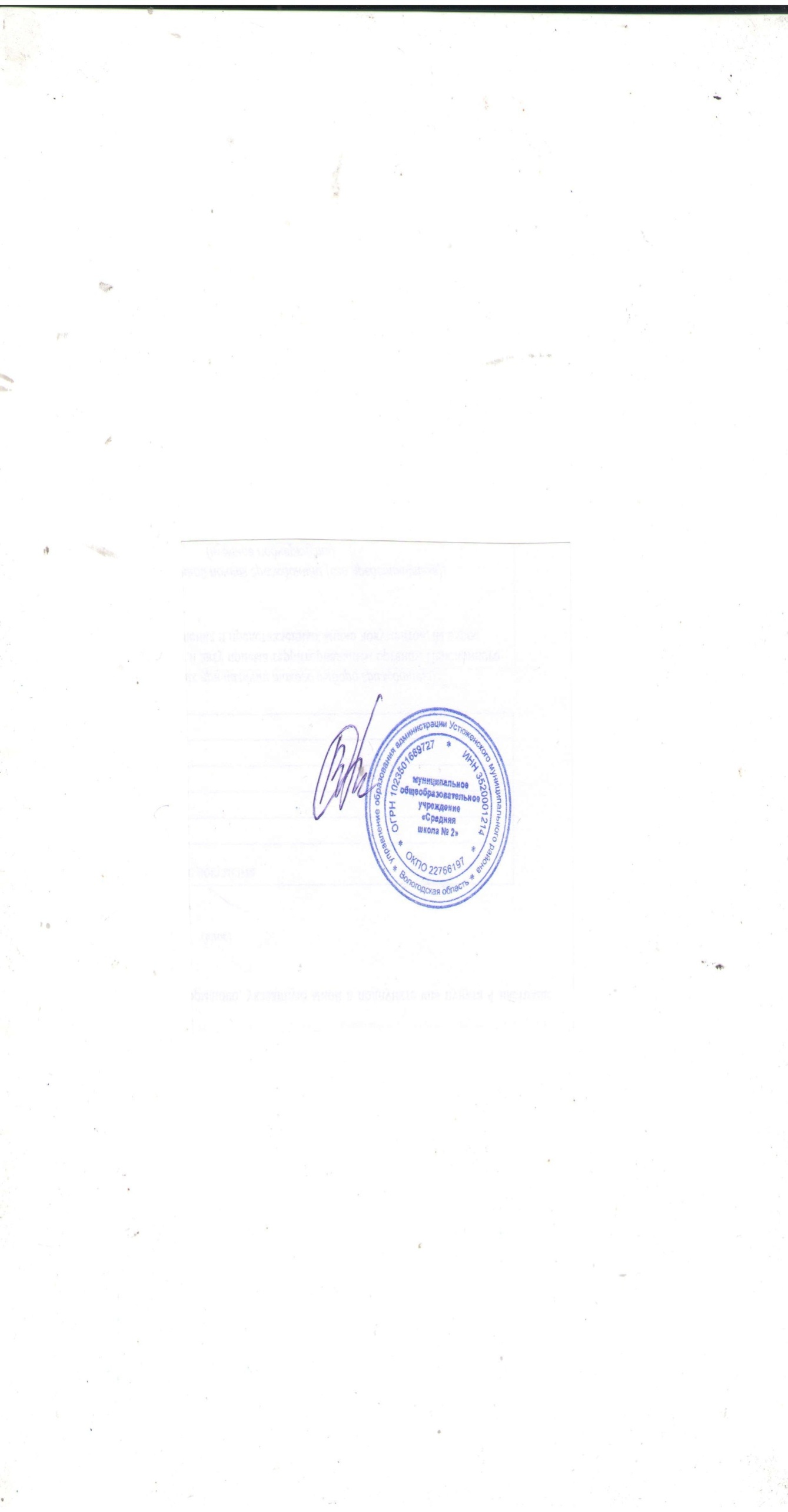 ПРИНЯТО на педагогическом совете МОУ «Средняя школа № 2» Протокол № 11  от 11.01. 2021 г.УТВЕРЖДАЮДиректор МОУ «Средняя школа № 2»_____________________Г.В.СмирноваПриказ № 9/1 от « 11»  января 2021  г.№ урока и продолжительность переменВремя проведения урока и перемен1 урок8.30-9.10Перемена 20 мин.(организовано питание)9.10-9.302 урок9.30-10.10Перемена 20 мин.(организовано питание)10.10-10.303 урок10.30-11.10Перемена 20 мин.(организовано питание)11.10-11.304 урок11.30-12.10Перемена 20 мин.(организовано питание)12.10-12.305 урок12.30-13.10Перемена 20 мин.(организовано питание)13.10-13.306 урок13.30-14.10Перемена 20 мин.14.10-14.307 урок14.30-15.10Перемена 10 мин.15.10-15.208 урок15.20-16.00